Автомеханик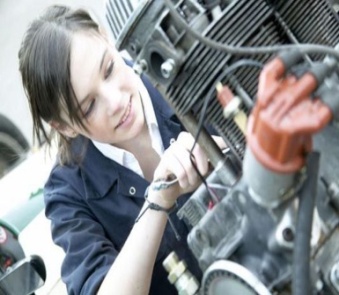 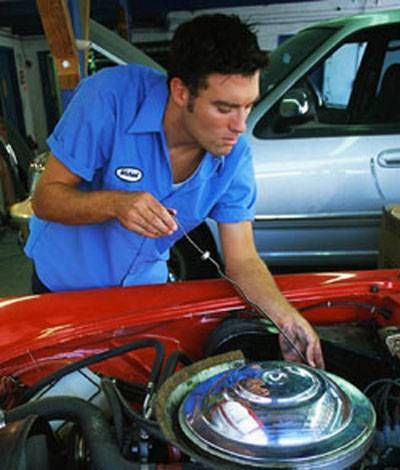 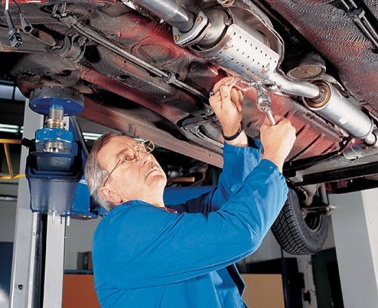 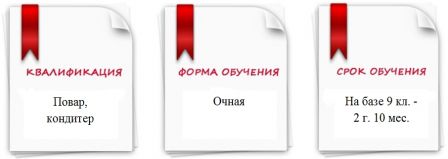                            История профессии  «Автомеханик»       Первые самобеглые коляски появились в XVIII веке в разных странах мира. В течение длительного времени они видоизменялись и совершенствовались. Но, как всякий механизм, они требовали ухода и ремонта в случае поломки.              Этим могли заниматься только люди, хорошо разбирающиеся во внутреннем устройстве автомобиля. Так появилась новая профессия — автомеханик. 
      Эта профессия позволяет увеличивать сроки эксплуатации автомобиля, осуществлять своевременную профилактику его функционального состояния, что обеспечивает безопасность дорожного движения.                                       Содержание труда      Установленный 3 разряд слесаря по ремонту автомобиля, 3 разряд оператора заправочных станций.
     Работает на ремонтных предприятиях, в сервисных мастерских. Производит ремонт грузовых, легковых автомобилей, автобусов. Выявляет и устраняет неисправности и дефекты транспортных средств. Осуществляет их проверку и испытание по заданным характеристикам, опираясь на зрительное и слуховое восприятие и оценки. Использует контрольно-измерительные приборы. Осуществляет пайку, подгонку, доводку сопрягаемых деталей, балансировку и регулировку узлов и механизмов. Наиболее сложный этап работы — техническая диагностика с целью выявления основных причин неисправностей, способов и последовательности их устранения, подбора необходимого инструмента, деталей, материалов, оборудования, определения трудоемкости ремонта. Производит обкатку на стенде и пробеговые испытания автомобилей после ремонта. Оформляет приемо-сдаточную документацию.Должен знать:           конструктивные особенности автомобилей, их электрических схем, схемы отдельных агрегатов автомобилей, основные виды, свойства и правила использования материалов, свойства обрабатываемых металлов, технические условия на ремонт, сборку, испытание, регулировку и сдачу агрегатов и узлов, действующие технические условия,; устройство и технологию ремонта автомобилей различных марок; правила эксплуатации используемого оборудования, методы выявления и способы устранения дефектов, порядок оформления приемно-сдаточной документации. Должен уметь:      производить осмотр и диагностику состояния агрегатов автомобиля, пользоваться слесарным и специальным инструментом, приспособлениями и приборами, проводить контрольные, крепежные, регулировочные, сборочно-разборочные операции, управлять автомобилем.               Профессионально важные качествафизическая выносливость и сила;хорошее зрение и глазомер (линейный и объемный);тонкая мышечная и слуховая чувствительность;хорошая образная и оперативная память;терпеливость;развитая ручная моторика;хорошая координация движений;способность конструировать;аналитическое мышление.                Медицинские противопоказаниянарушение функций опорно-двигательного аппарата;аллергические заболевания;выраженные дефекты зрения и слуха.                               Родственные профессии
     Автослесарь, слесарь по ремонту машин и оборудования, механик по ремонту оборудования.Закрытая площадка обучению практическому вождению категории «В» и мастерские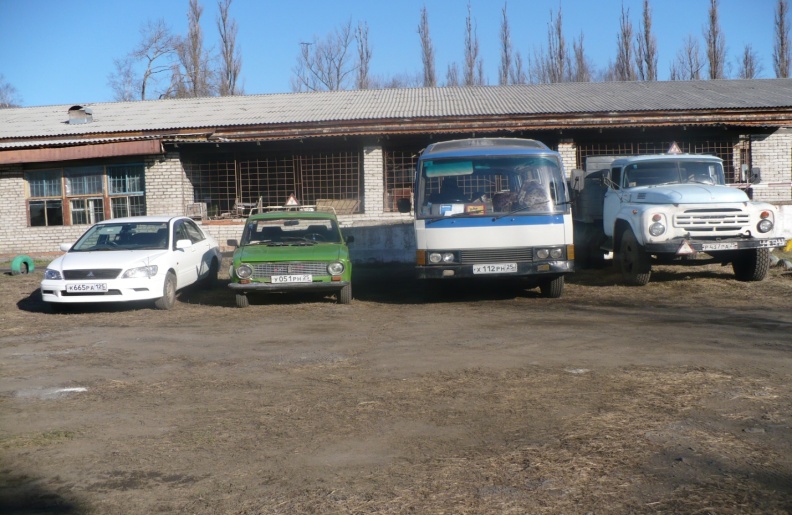 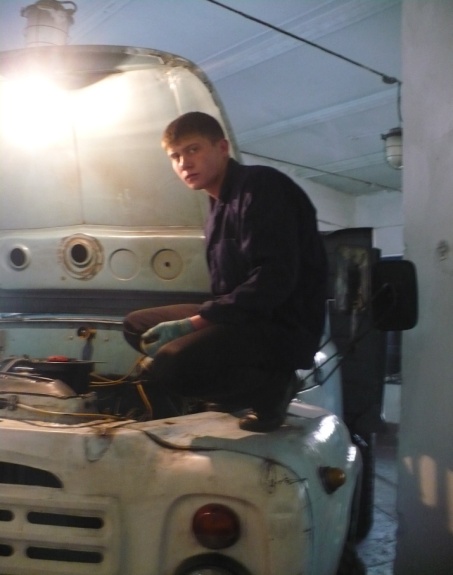 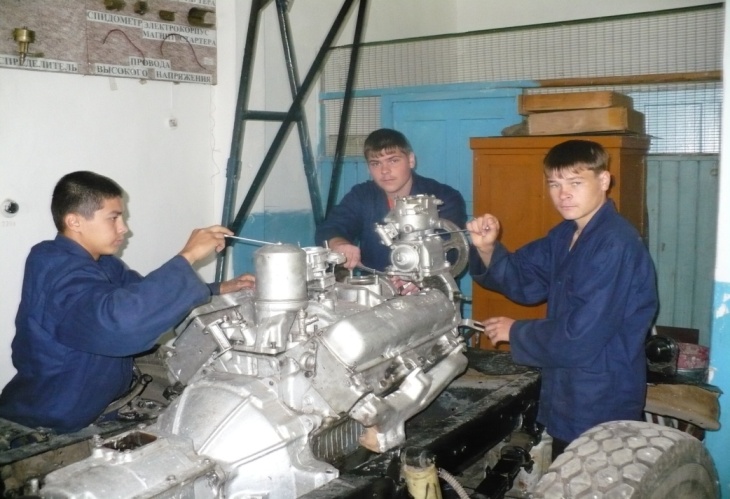 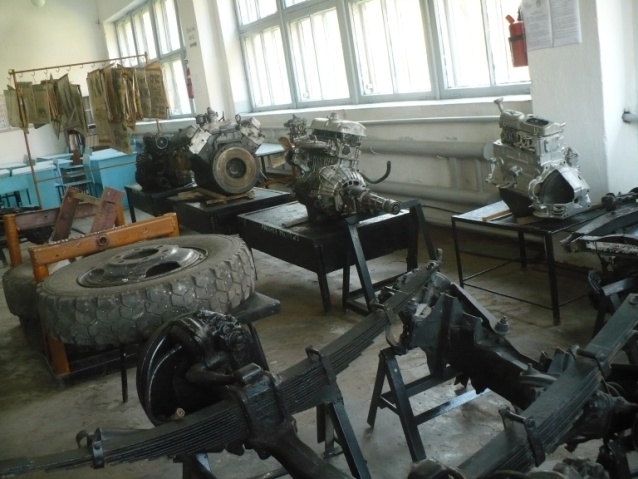 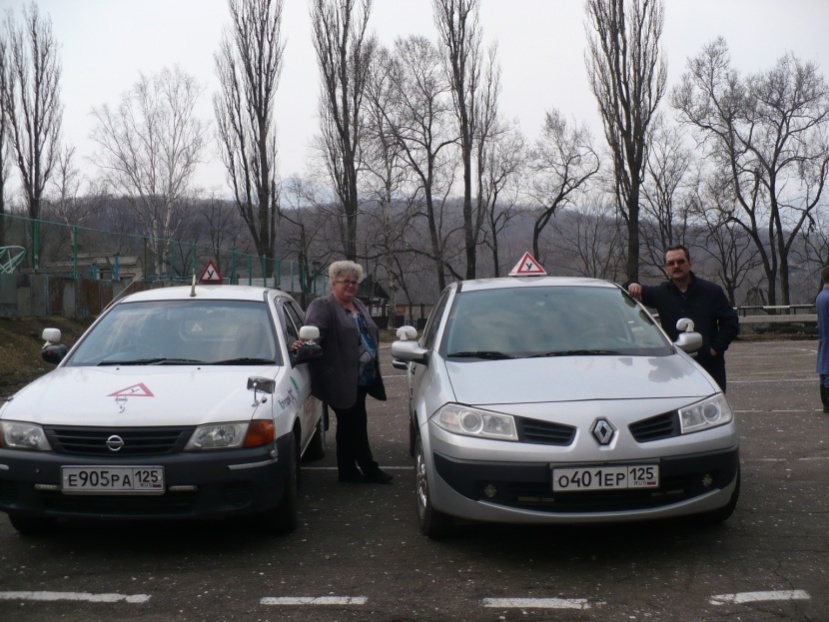 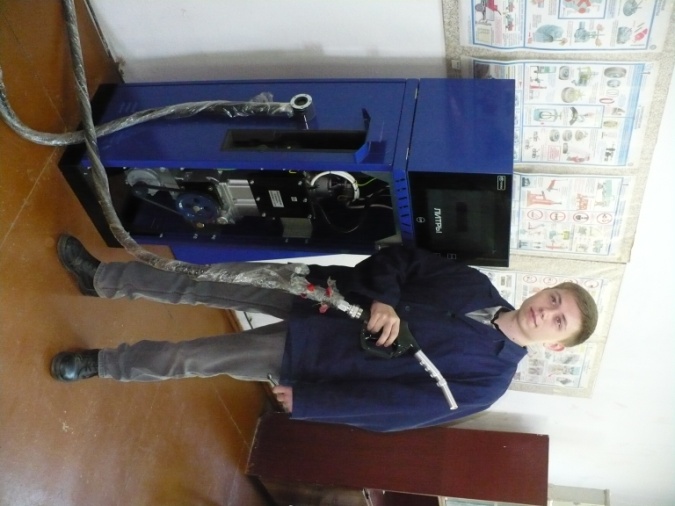 Конкурс профессионального мастерства           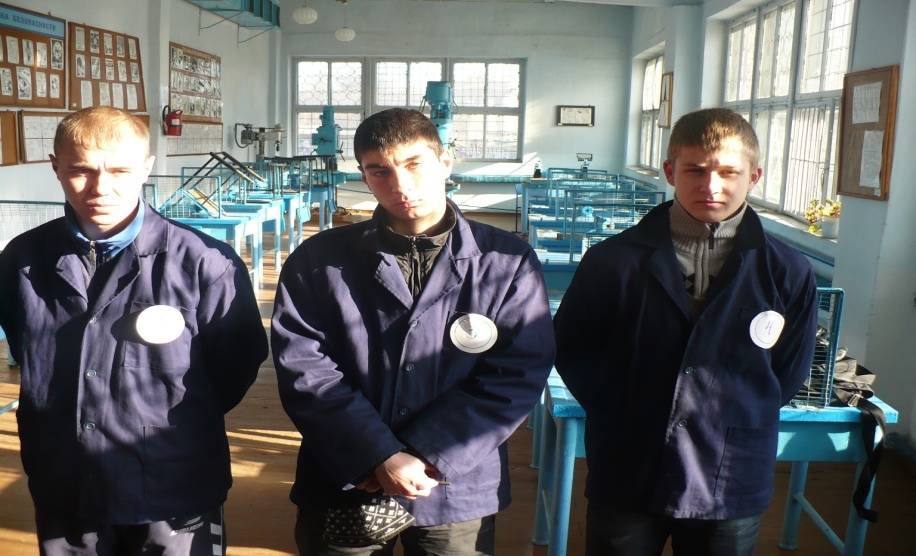 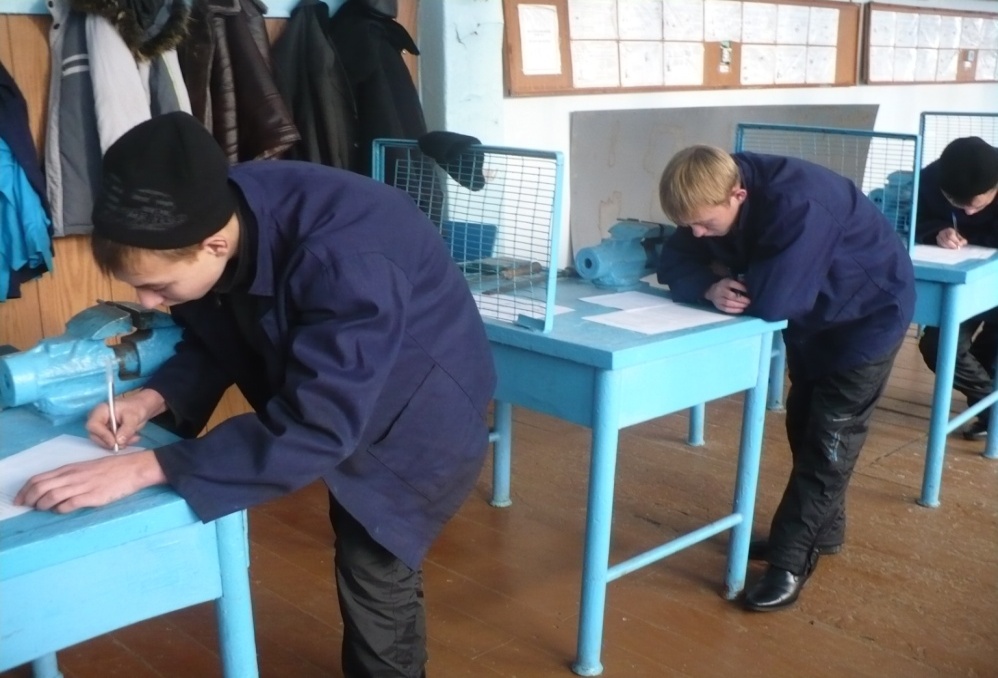 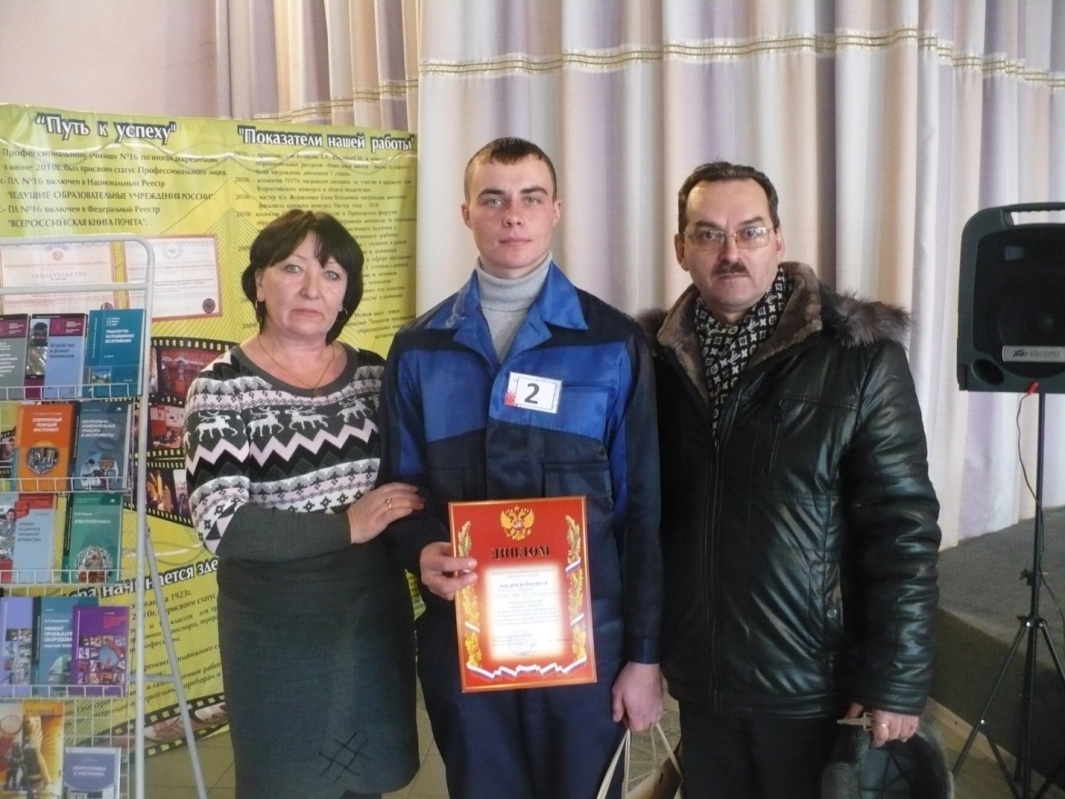 